IB Math Studies Year 1 Vacation Homework Assignment (July 2016)Welcome to IB!!!!  Complete the indicated exercises from chapter 1 of the textbook showing all work.  There is a PDF copy of the textbook posted on google classroom (the code to join the class is n7h1qx).  Background information is provided throughout the reading and examples.  If you are able to do the exercises without the reading and examples, that is fine.  They are here as a reference.  These are prior learning topics, meaning that they should be a review, but if they are not, you need to master them before year 1 of IB Math Studies begins.  Each individual part below should take you between 10 and 40 minutes, so this assignment could take up to about 6 hours, but it also could be done much quicker.  The chapter 1 Number Properties exercises listed below must be submitted to Mrs. Caldas on the first day of school.  There will be a test on this content in the first week.  If you have any questions, please contact Mrs. Caldas via email (a.caldas@pasb.com.br) or google classroom.  Enjoy your vacation!Exercises to complete from chapter 1:1A #1, 4, 5, 6, 8, 11 (pages 21-22)1B.1 #2bef, 3bd, 6, 8 (pages 23-24)1B.2 #1cgij, 2eghj (page 25)1C.1 #2bcgh, 4bceg, 6, 7 (pages 25-26)1C.2 #1a, 3, 4 (page 27)1C.3 #1dfh (page 28)1D #2, 4, 6, 8 (pages 29-30)1E.1 #1behk, 2adgjm, 3cf, 4bd, 5ce, 6cdhk (pages 31-32)1E.2 #1cfjk (page 33)1F.1 #2, 3c, 4, 5b, 6 (page 34)1F.2 #1, 2, 3 (page 35)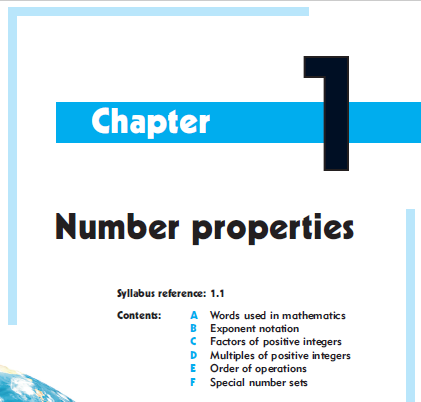 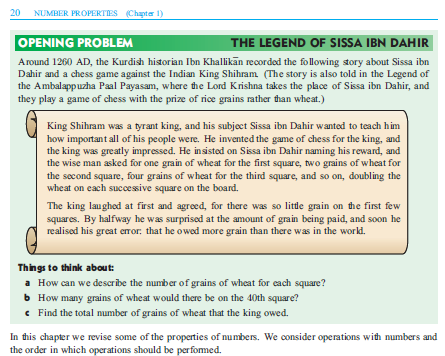 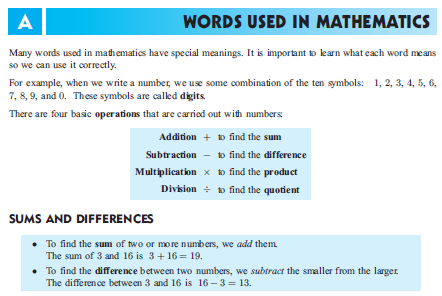 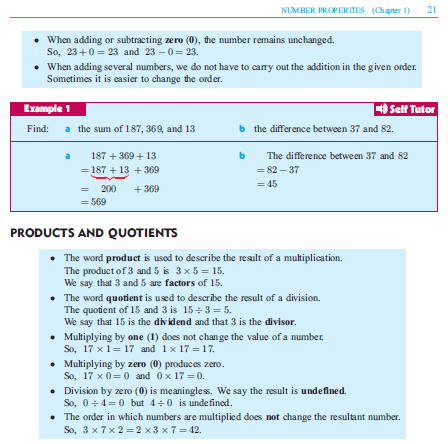 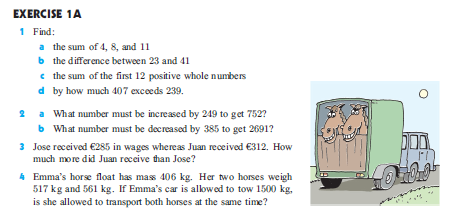 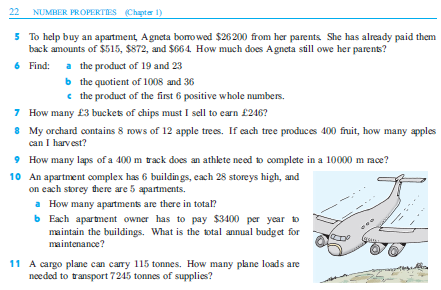 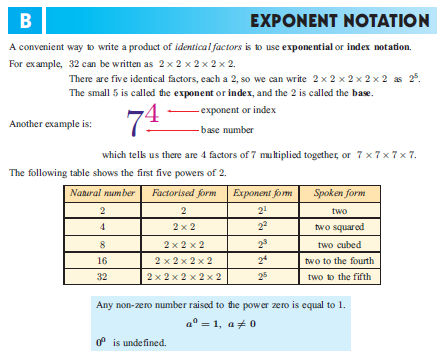 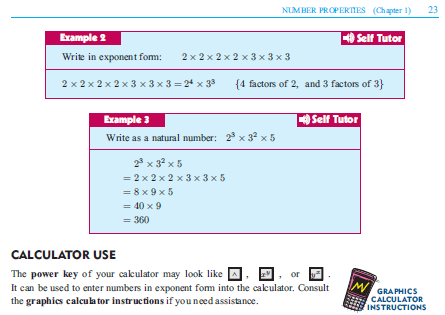 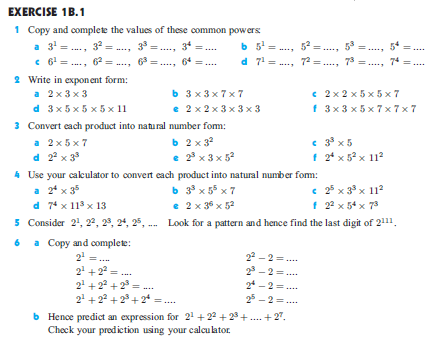 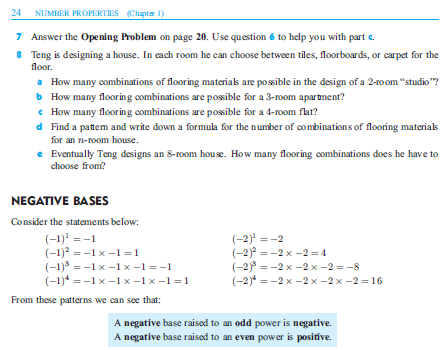 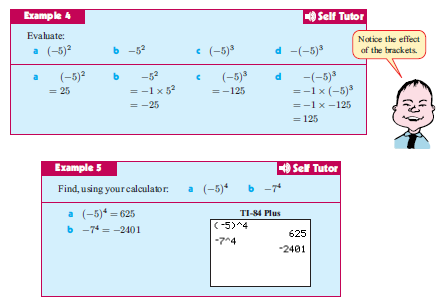 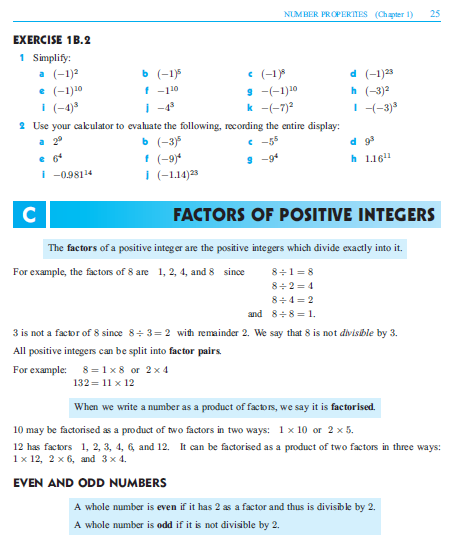 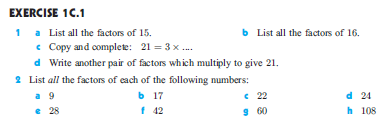 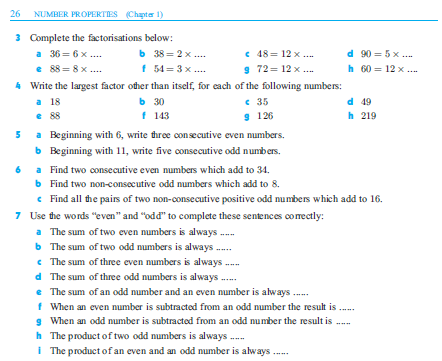 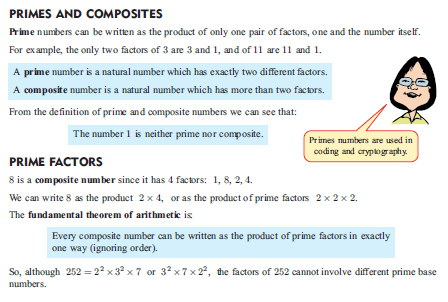 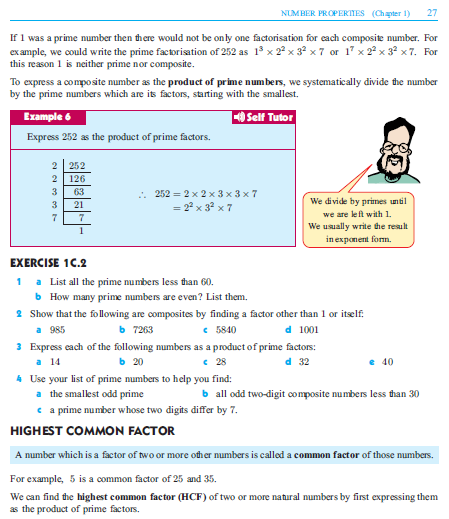 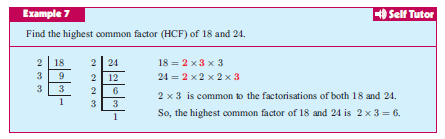 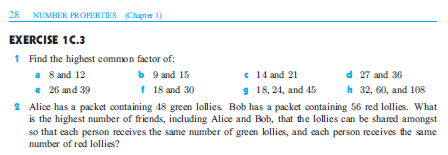 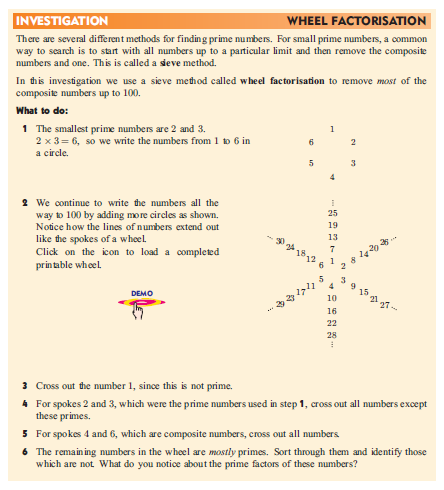 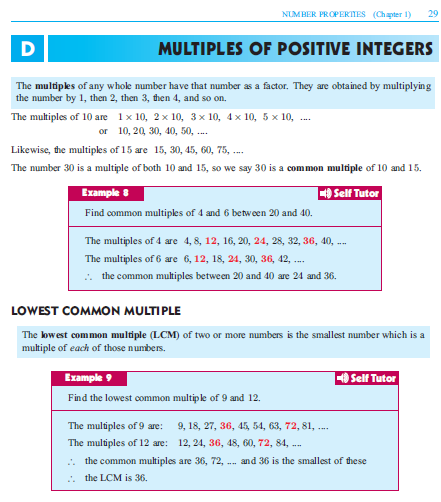 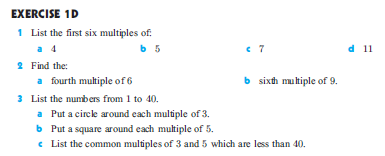 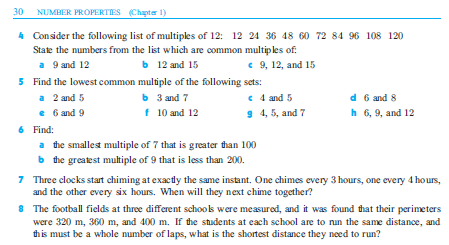 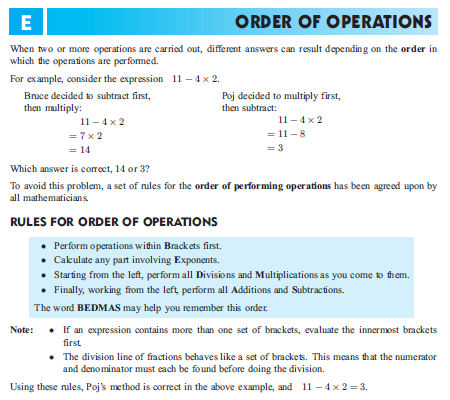 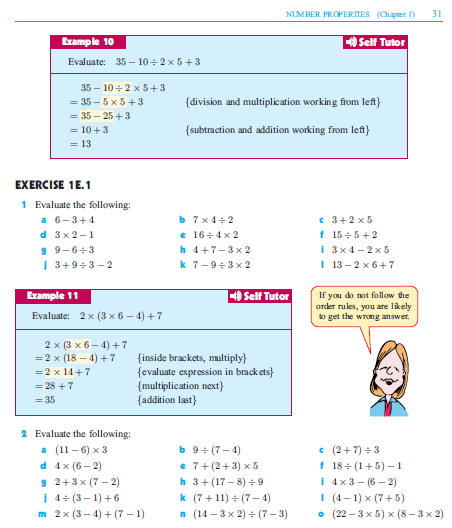 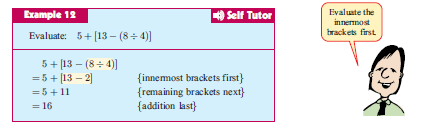 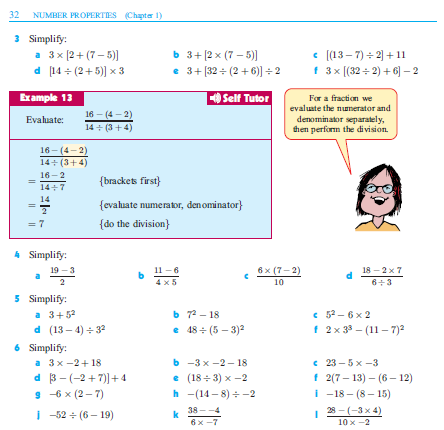 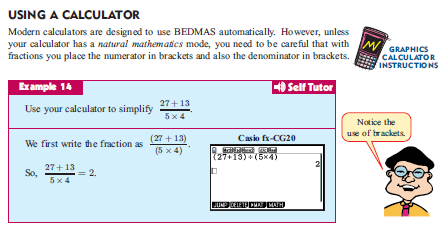 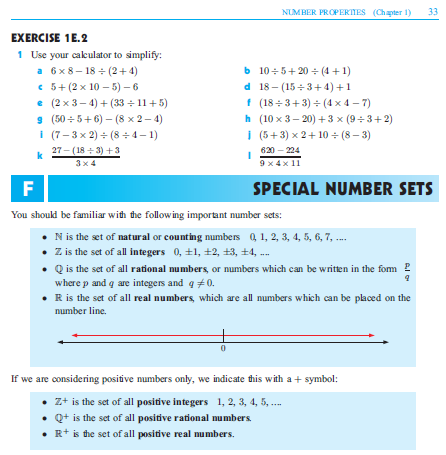 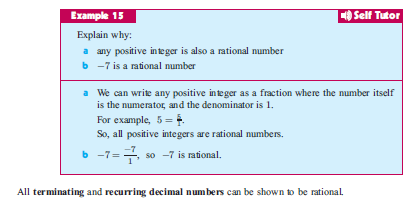 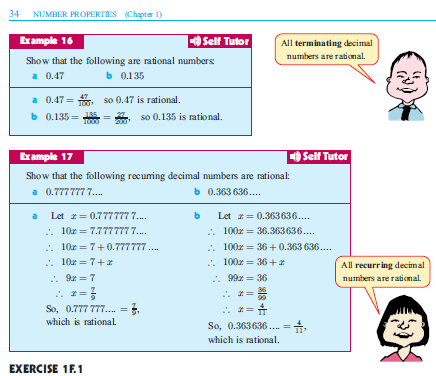 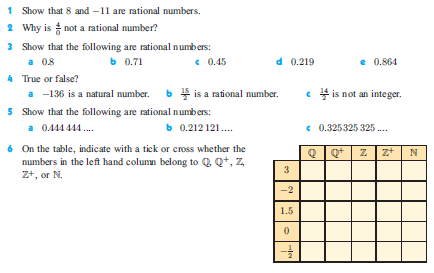 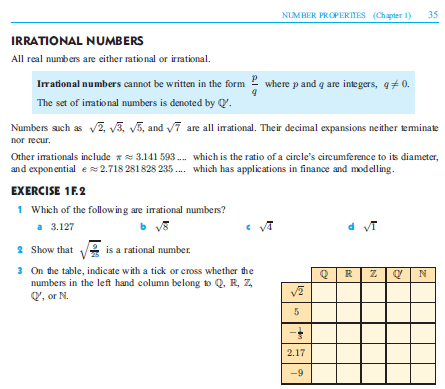 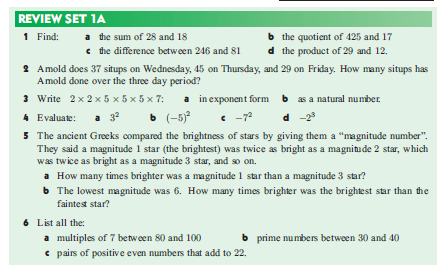 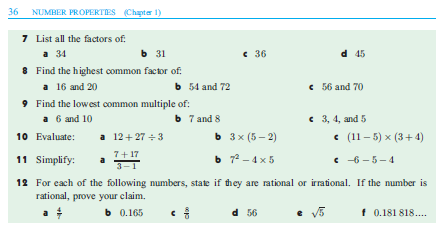 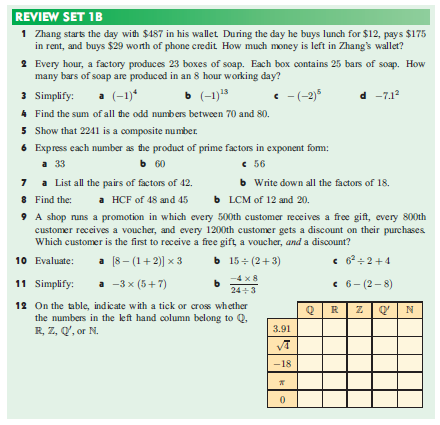 